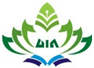 KEPUTUSAN REKTOR UNIVERSITAS ISLAM NEGERI RADEN INTAN LAMPUNGNOMOR :             TAHUN 2019TENTANGPANITIA, NARASUMBER DAN PESERTA KEGIATANMANAJEMEN PENANGANAN KONFLIK FAKULTAS USHULUDDIN DAN STUDI AGAMA UIN RADEN INTAN LAMPUNG DENGAN RAHMAT TUHAN YANG MAHA ESAREKTOR UIN RADEN INTAN LAMPUNG; Ditetapkan di Bandar Lampungpada tanggal        Oktober 2019Rektor ,Moh. Mukri- 2 -LAMPIRAN ISURAT KEPUTUSAN REKTOR UIN RADEN INTAN LAMPUNGNOMOR         TAHUN  2019TENTANG          PANITIA PELAKSANA  KEGIATAN MANAJEMEN PENANGANAN KONFLIK FAKULTAS USHULUDDIN DAN STUDI AGAMA UIN RADEN INTAN LAMPUNGRektor, Moh. Mukri- 3 -LAMPIRAN IISURAT KEPUTUSAN REKTOR UIN RADEN INTAN LAMPUNGNOMOR         TAHUN  2019TENTANG          NARA SUMBER KEGIATAN MANAJEMEN PENANGANAN KONFLIK FAKULTAS USHULUDDIN DAN STUDI AGAMA UIN RADEN INTAN LAMPUNG Rektor, Moh. Mukri- 4 -LAMPIRAN IIISURAT KEPUTUSAN REKTOR UIN RADEN INTAN LAMPUNGNOMOR         TAHUN  2019TENTANG          PESERTA PELAKSANA  KEGIATAN MANAJEMEN PENANGANAN KONFLIK FAKULTAS USHULUDDIN DAN STUDI AGAMA UIN RADEN INTAN LAMPUNG Rektor, Moh. Mukri- 5 -LAMPIRAN IVSURAT KEPUTUSAN REKTOR UIN RADEN INTAN LAMPUNGNOMOR         TAHUN  2019TENTANG          PESERTA PELAKSANA  KEGIATAN MANAJEMEN PENANGANAN KONFLIK FAKULTAS USHULUDDIN DAN STUDI AGAMA UIN RADEN INTAN LAMPUNG Rektor, Moh. MukriMenimbang:bahwa untuk kelancaran Kegiatan Manajemen Penanganan Konflik Fakultas Ushuluddin dan Studi Agama UIN Raden Intan Lampung tahun 2019, dipandang perlu membentuk Panitia Pelaksana, Nara Sumber dan Peserta yang dituangkan dalam Surat Keputusan. bahwa mereka yang namanya tercantum dalam lampiran surat keputusan ini dipandang cakap dan mampu melaksanakan tugas-tugas kepanitiaan sebagaimana dimaksud pasal 1 (satu) di atas.Mengingat:Undang-Undang Nomor 17 tahun 2003, tentang Keuangan Negara;Undang-Undang Nomor 15 tahun 2014, Pengelolaan dan Tanggungjawab Keuangan Negara;Undang-Undang Nomor 12 Tahun 2012, tentang Pendidikan Tinggi;Peraturan Menteri Keuangan No.72/PM.02/2013, tanggal 3 April 2013, tentang Standar Biaya Masuk;Peraturan Menteri Agama RI Nomor: 22 Tahun 2017, tanggal 20 Juli 2017, tentang Organisasi dan Tatakerja UIN Raden Intan Lampung;Peraturan Menteri Agama RI Nomor: 31 Tahun 2017 tentang Statuta UIN Raden Intan Lampung;Surat Keputusan Menteri Keuangan No.025.04.2.424260/2019, tanggal 5 Desember 2018 tentang Daftar  Isian Pelaksanaan Anggaran (DIPA).MEMUTUSKAN :MEMUTUSKAN :MEMUTUSKAN :Menetapkan:KEPUTUSAN REKTOR UIN RADEN INTAN LAMPUNG TENTANG PANITIA, NARA SUMBER DAN PESERTA KEGIATAN MANAJEMEN PENANGANAN KONFLIK FAKULTAS USHULUDDIN DAN STUDI AGAMA UIN RADEN INTAN LAMPUNG TAHUN 2019.Pertama:Menetapkan Panitia, Nara Sumber dan Peserta Kegiatan Manajemen Penanganan Konflik Fakultas Ushuluddin dan Studi Agama UIN Raden Intan Lampung tahun 2019, sebagaimana tercantum dalam lampiran surat keputusan ini.Kedua: Tugas panitia pelaksana adalah :Merumuskan desain dan teknis pelaksanaan kegiatan;Menyiapkan perangkat administrasi dan bahan kegiatan;Melaksanakan Kegiatan Manajemen Penanganan Konflik Fakultas Ushuluddin UIN Raden Intan Lampung tahun 2019Menyampaikan laporan tertulis hasil kegiatan dan SPJ penggunaan dana sesuai ketentuan yang berlaku kepada Dekan Fakultas Ushuluddin dan Studi Agama UIN Raden Intan Lampung paling lambat 10 hari setelah kegiatan selesai.Ketiga:Kegiatan ini akan dilaksanakan pada bulan Oktober 2019.Keempat: Segala biaya akibat dari pelaksanaan kegiatan tersebut di atas dibebankan kepada Anggaran DIPA UIN Raden Intan Lampung tahun 2019.Kelima:Surat keputusan ini berlaku sejak tanggal ditetapkan.NoNamaGol.JabatanKet.1.Dr. Idrus Ruslan, M.AgIV/cPenangung Jawab2.Dr. Kiki Muhammad Hakiki, MAIII/dKetua3.Khoiriyah Ulfa, MAIII/bSekretaris4.Dra. LusfinaIII/dAnggota5.Agus Salim, M.AgAnggota6.Ahmad Nuril Huda, MA-AnggotaNoNamaGol.JabatanJumlah JPLTarif Honor/JPL(Rp)1Zaenal Muttaqien, MAIII/bNarasumber8 JPLRp. 900.000,-NoNamaNPMJabatanKet.Arrohman Ishaqi1731020001PesertaFatma Kusuma1731020002PesertaWinada Rachma Zannaty1731020003PesertaDeni Handika1731020008PesertaM. Guntur Sandi Pratama1731020019PesertaHimron Sungaibaru1731020020PesertaIlham Fatulloh1731020034PesertaAbid Atha Amru Putra1731020035PesertaAisyah1731020036PesertaAjimah Tulam Nur Samih1731020037PesertaAnwar Fatoni1731020039PesertaDekawati1731020040PesertaDestria Ramadina1731020041PesertaEni Handayani1731020042PesertaFebriana Mayasari1731020043PesertaHanif Tajuddin1731020044PesertaIin Inul Fitriana1731020045PesertaImam Solihin1731020046PesertaJessi Purwandani1731020047PesertaRamadhani Andhika Putra1731020048PesertaSanti Sarwati1731020049PesertaSyafa Nida Afifah1731020050PesertaSyahroyana1731020051PesertaTia Paksi Safitri1731020052PesertaArnanda Yustami1731020053PesertaToni Iman Guntoro1731020054PesertaEdi Irawan1631020002PesertaLira Utari1631020004PesertaGilas Anti Ampera1631020005PesertaSeptiana Fachrini1631020007PesertaNoNamaNPMJabatanKet.DEVI NURJANNAH1831020009PesertaERFIN ROLANZA1831020017PesertaDIAH APRIANI1831020020PesertaNURIN HABIBAH1831020023PesertaSINTA DAHLIA1831020026PesertaBIMA ABDUROHMAN1831020030PesertaNANDI1831020031PesertaSHOLEH UTOMO1831020043PesertaRAJA FIRMANSYAH1831020044PesertaABID RAF ILLAH1831020045PesertaMAMAN1831020046PesertaM. KHOIRUL MUALIPI1831020048PesertaLASKAR PANGLIMA SULTON1831020049PesertaRIDHO KHALIFATUL INSAN1831020050PesertaDEZHA YANSYAH PUTRA1831020052PesertaBUDI SUBEKTI1831020053PesertaRISNANI1831020054PesertaDHEA ANGGIE AULIA1831020055PesertaRISKI MAYANG SARI1831020056PesertaMUTIA AINUN NABILA1831020058PesertaLIA RISKY DAMAYANTI1831020060PesertaPEKY APRIANTO1831020064PesertaIRFA ERFIANA1831020065PesertaLILI LESTARI1831020068PesertaDESHINTA NURUL W.1831020069PesertaFEBRI ANDRIAWAN1831020070PesertaYULI YANTI1831020073PesertaIMAM NURURI1831020074PesertaSITI KHOIROH1831020075PesertaNADYA ANGGRAENY P.S.1831020076Peserta